테이블 데이터 유형테이블에 저장된 데이터에 대해 피벗 작업을 실행합니다.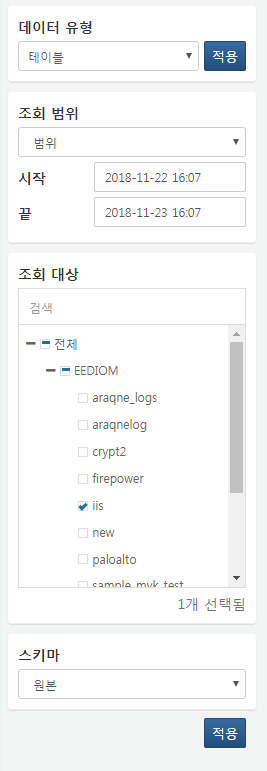 조회 범위조회할 데이터의 범위 시각을 설정합니다. 범위 선택 시 고정된 시간 범위에 있는 데이터를 조회합니다. 기간 선택 시 현 시점으로부터 특정 기간 내에 수집된 데이터를 조회합니다. 전체 선택 시 모든 기간 데이터를 조회합니다.조회 대상조회할 테이블을 트리에서 선택합니다.스키마조회 데이터에 적용할 스키마를 선택합니다. 테이블에는 스키마 정보가 따로 없으므로 모든 스키마 유형을 선택할 수 있습니다. 원본 스키마가 아닌 스키마 선택 시, 필드명이 스키마에 따라 변경되고 해당 스키마에서 사용하는 필드들만 조회됩니다.필드 목록조회할 필드 목록을 선택합니다.